Приложение № 7-11к Приказу Отдела образования Турочакского района от 07.07.2017   г. № 420 Секция № 11.Секция психологов, социальных педагогов, логопедов и воспитателей интернатов.Тема: «Методическая и профессиональная компетентность педагога как условие его эффективной деятельности  в достижении высокого качества образования».Руководитель: Романова Оксана Анатольевна, МОУ «Кебезенская СОШ».Место проведения:  МОУ «Турочакская СОШ»  (здание Аптеки, кабинет № 3)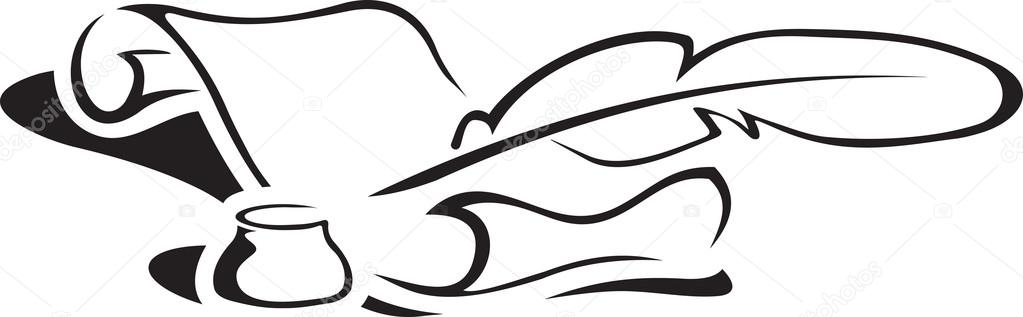 №Наименование мероприятияОтветственный- Приветствие. План работы секции.Романова О.АМОУ «Кебезенская СОШ»;Безопасность в сети (Кибербезопосность).          Табакаева П.В.МОУ «Иогачская СОШ»Создание условий для адаптации, обучения и развития детей с ОВЗ.Селихова А.А.МОУ «Бийкинская СОШ»Обновление практики воспитания в образовательных организациях, отвечающей вызовам времени.Буравцова Н.П. зав.интернатом МОУ «Турочакская СОШ»Особенности адаптации 5-классников при переходе в среднее звено.Романова О.А.МОУ «Кебезенская СОШ»Диагностика готовности детей к школьному обучению.Шестаков К.В.Манеева Н.С.МОУ «Турочакская СОШ»Пропаганда  «Телефона доверия» в ОУ.Шаркова М.Н.МОУ «Кебезенская СОШ»Выявление  несовершеннолетних, склонных  к  девиантному,  делинквентному поведению.Табакаева П.В.МОУ «Иогачская СОШ»Работа по профилактике суицида с несовершеннолетними в ОУ Турочакского района.Бабенко Э.И. МОУ «Иогачская СОШ»Работа РМО: Анализ  и  план работы  МО на 2017-2018 уч.г.  Романова О.АМОУ «Кебезенская СОШ»;Разное:- выступление специалиста КДН и ЗП Фрезе Г.В.